9-Б   Русский язык         Подготовка к сочинению-рассуждению на морально-этическую тему    Уважаемые 9-классники, сегодня вам предстоит написать сочинение-рассуждение на тему«Что такое жизненные ценности? Какими нравственными ценностями я хочу наполнить свою жизнь». Задача непростая, но вполне выполнимая. Работаем пошагово.ШАГ 1.  Повторим особенности построения сочинения-рассуждения Внимательно просмотрите презентацию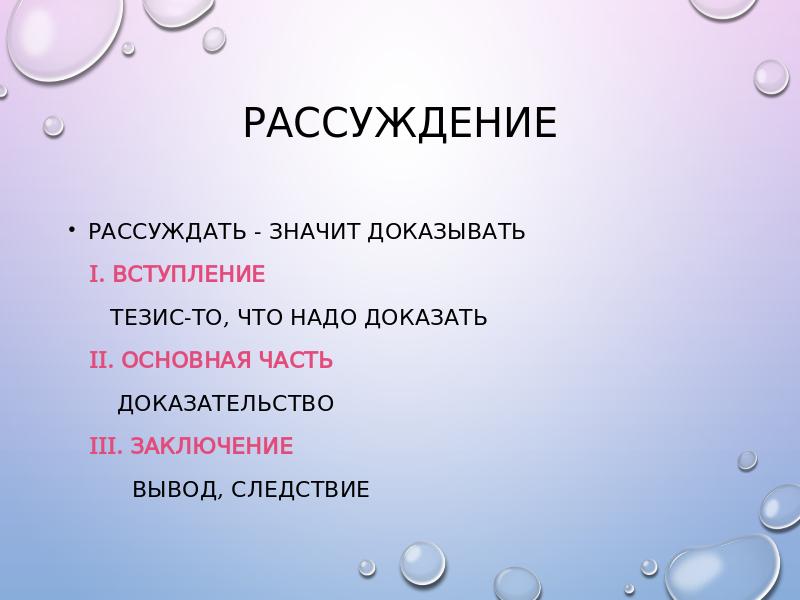 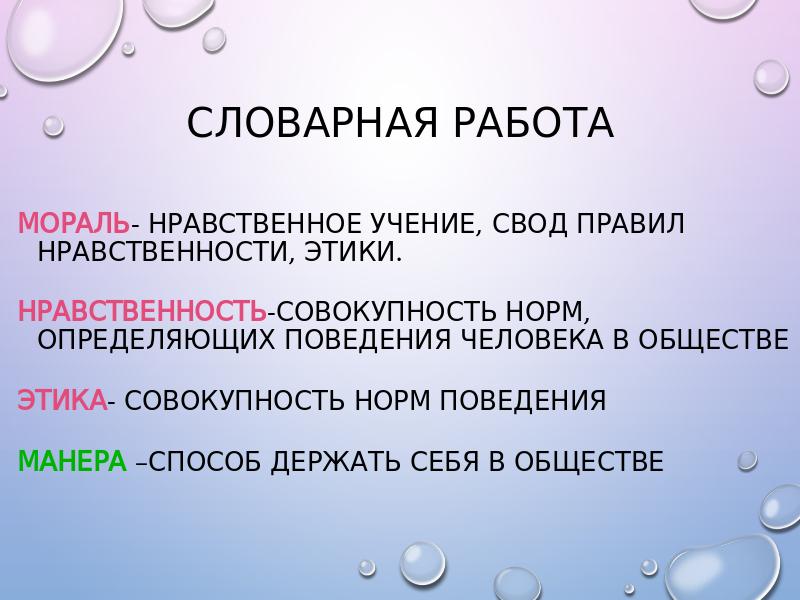 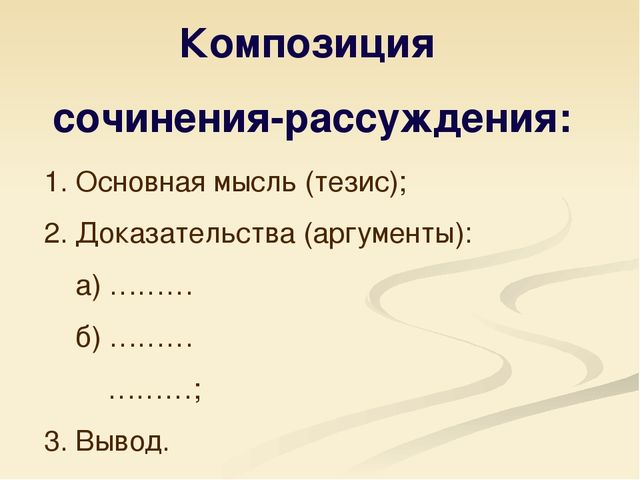 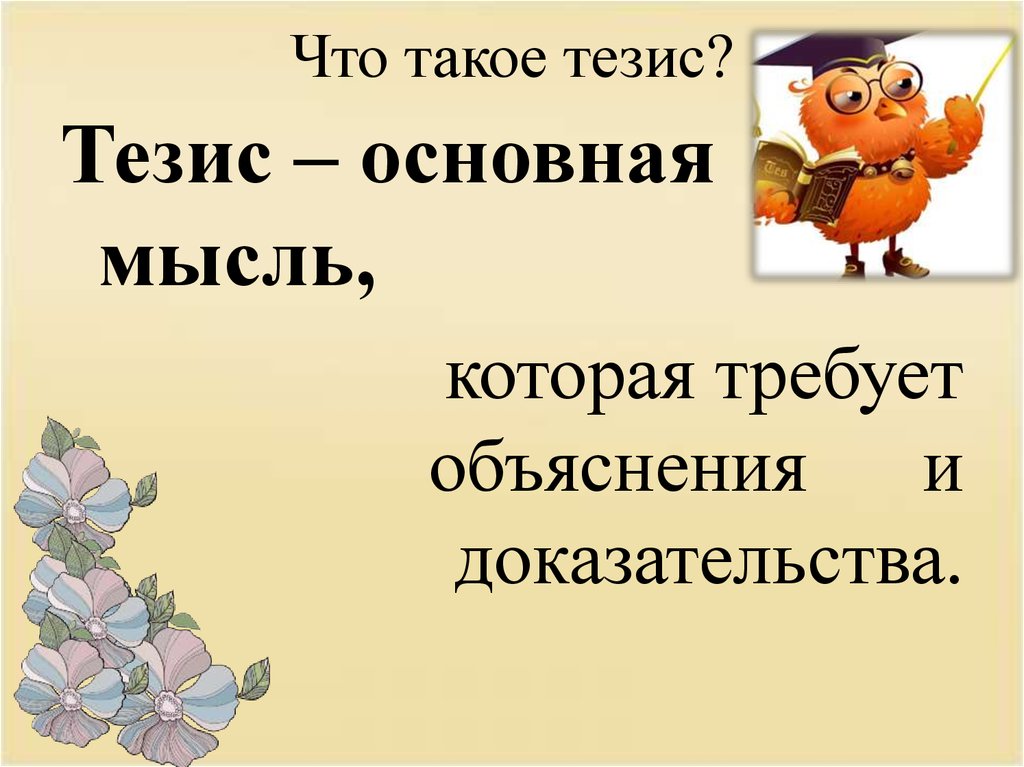 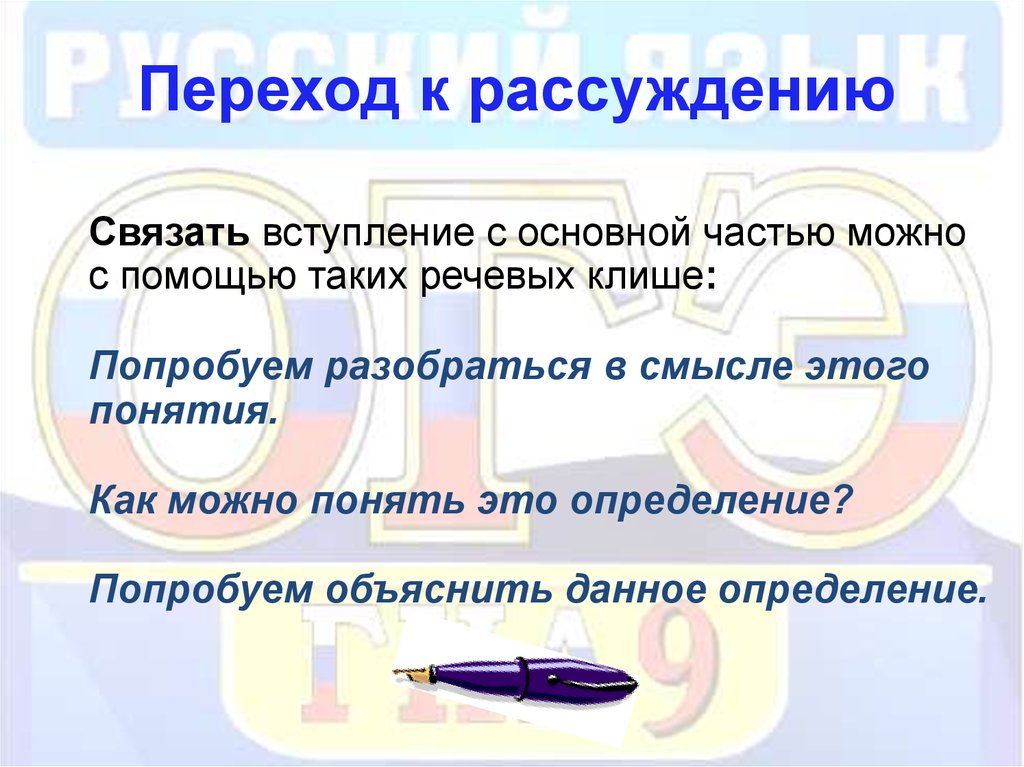 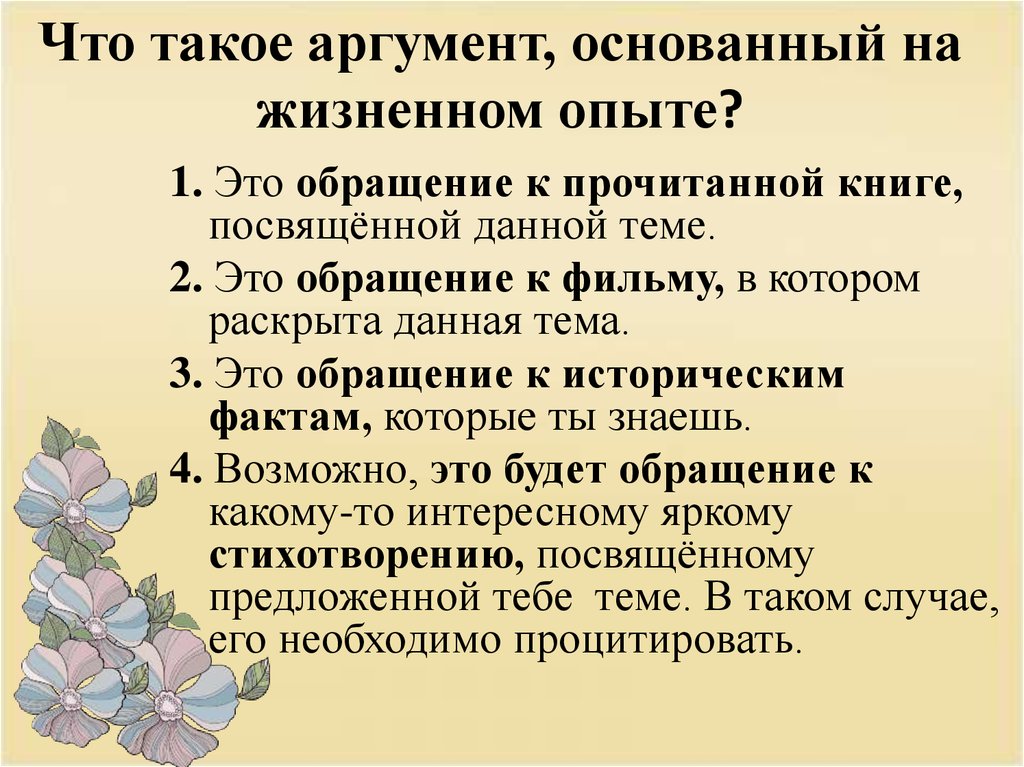 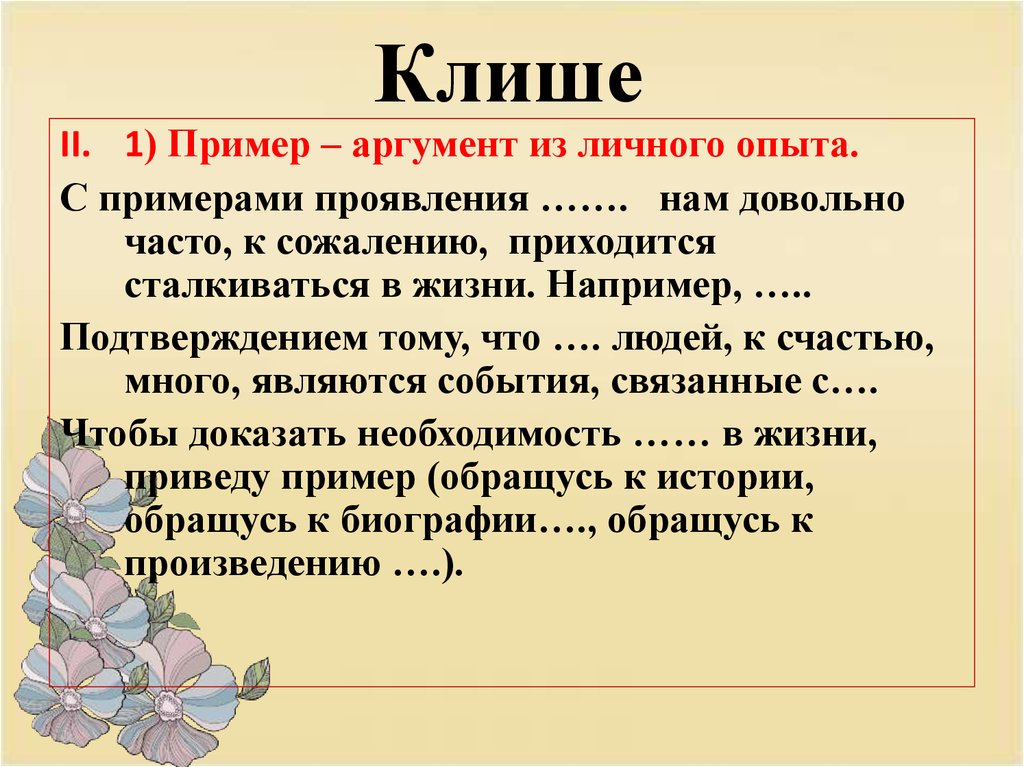 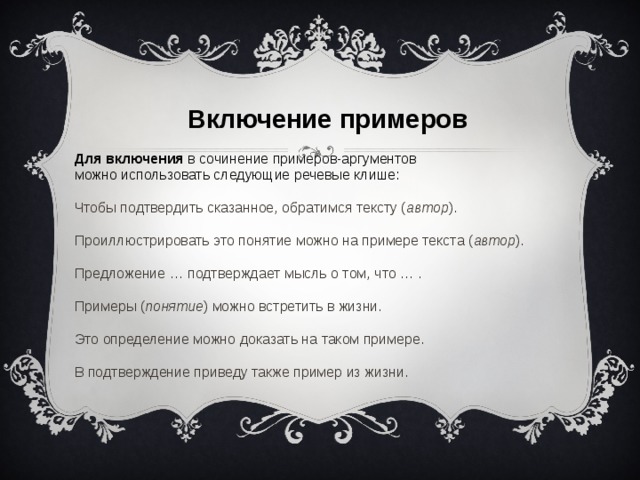 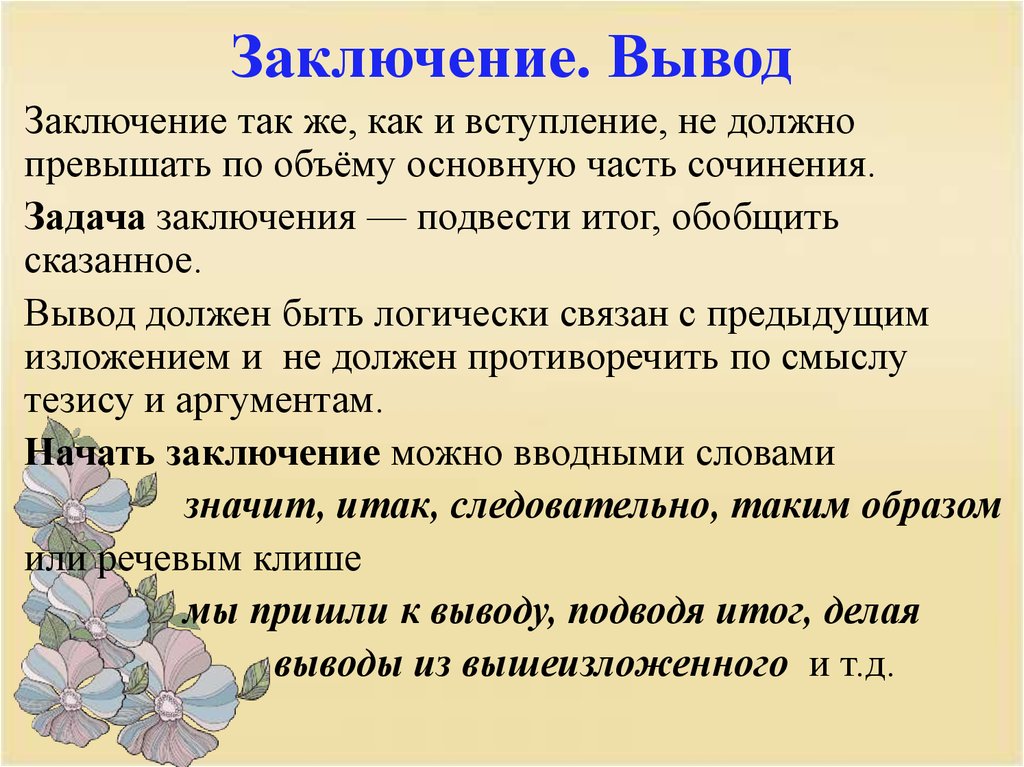 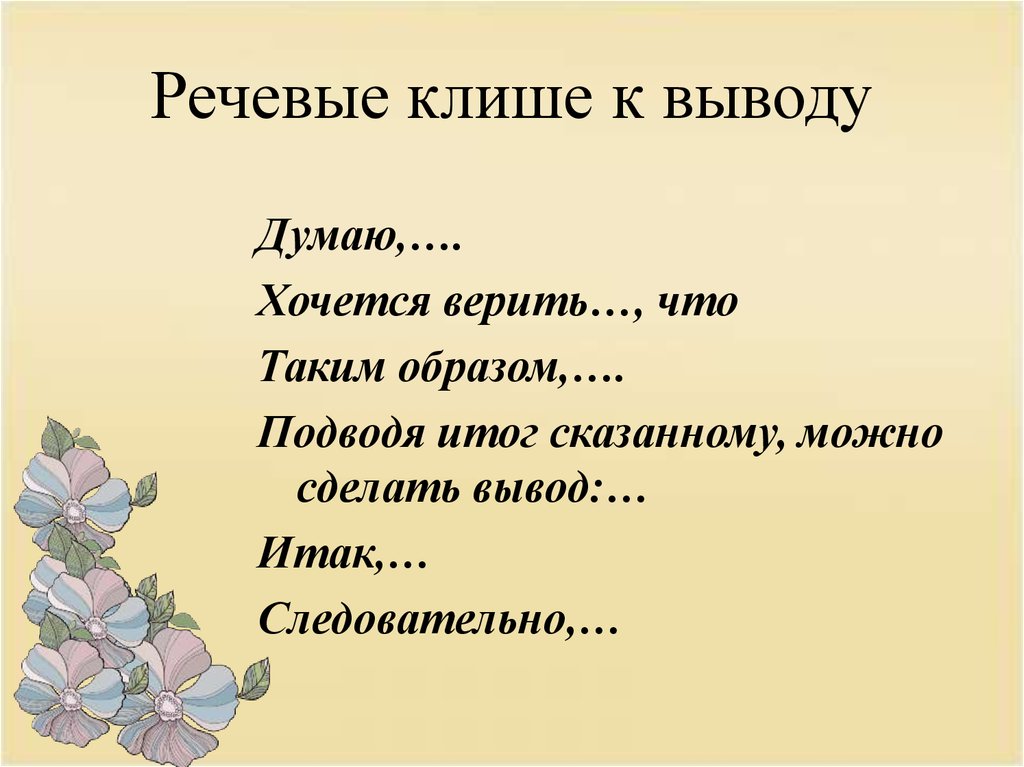 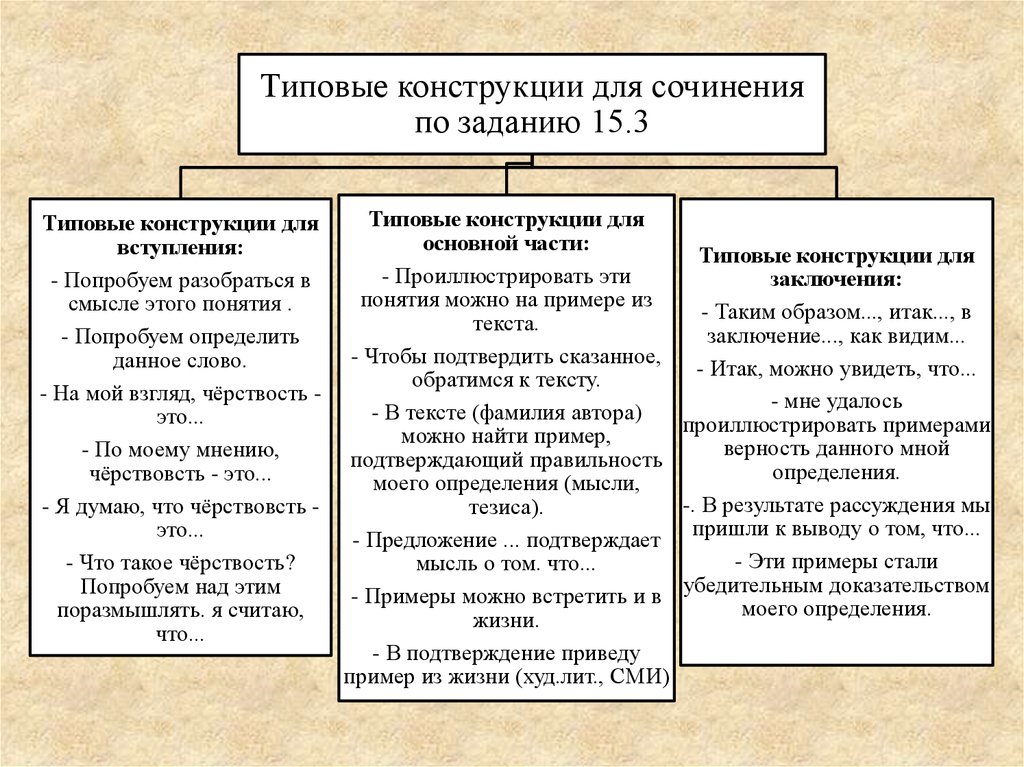 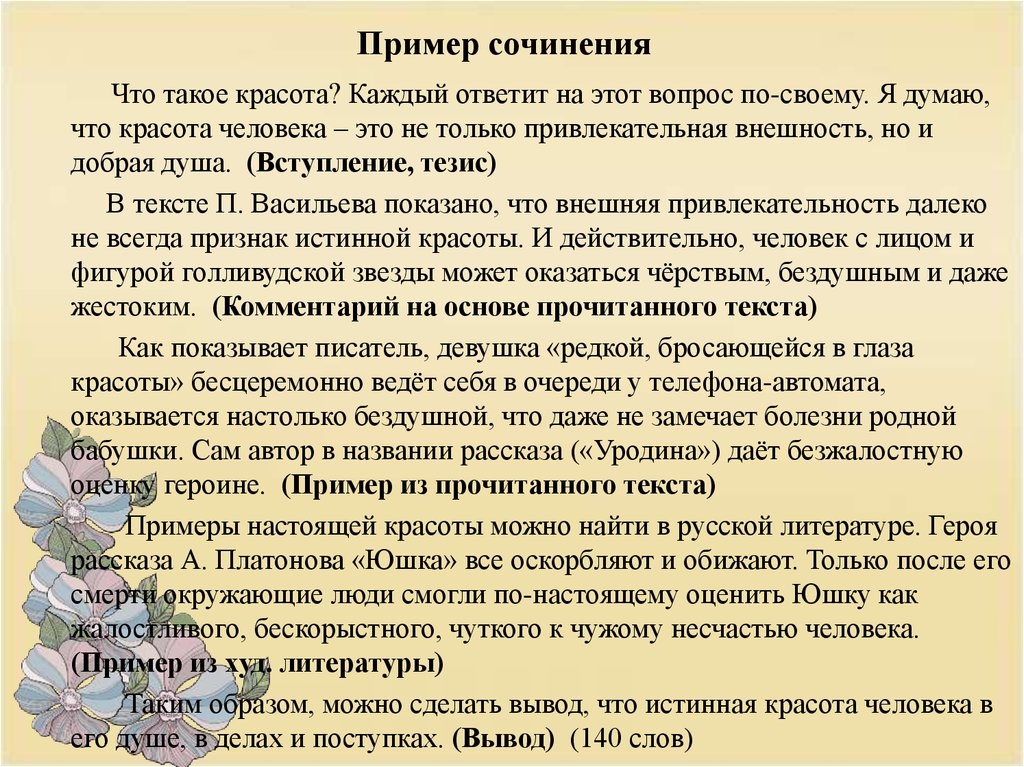 Словарная работа: приоритет, контекст (выписаны на доске заранее) Слайд •  Ценить что-то — значит считать это важным;  •  ценности – это то, что важно для человека в определенном контексте; •  все, что дорого человеку, может быть названо ценностью.  •            Ценности – это то, что человек особенно ценит в жизни, чему он придает особый, положительный жизненный смысл.  •       Жизненные ценности - это то, что является приоритетом для той или иной личности.  ШАГ 2. Для погружения в тему  предлагаю вам притчу                                      Мудрая притча про кувшин    Один мудрец взял пустой кувшин и наполнил его доверху небольшими камнями. Собрал своих учеников и задал им первый вопрос: «Скажите, уважаемые, полон ли мой кувшин?». На что те ответили: «Да, полон». Тогда мудрец взял полную банку с горохом и высыпал содержимое в кувшин с камнями. Горох занял свободное место между камнями. Задал мудрец второй вопрос: «Полон ли теперь мой кувшин?» Ученики вновь подтвердили, что полон. Тут мудрец взял коробку с песком и его тоже высыпал в кувшин. Песок просочился сквозь горох и камни и занял все свободное место и все закрыл. Еще раз спросил мудрец своих учеников, полон ли кувшин и снова услышал утвердительный ответ. Тогда достал мудрый человек кружку, полную воды и вылил ее в банку до последней капли. Засмеялись ученики, видя все это.     Сказал мудрец: «Я хотел, чтобы Вы осознали, что кувшин — это наша жизнь. Камни — самая главная составляющая жизни каждого: дети, семья, друзья, здоровье. Горох — это вещи, которые иметь приятно, но это не самое важное: дом, работа, машина, ценности и пр. Песок символизирует мелочи, которых полно в жизни любого человека. Если сначала кувшин наполнить песком, не останется места для гороха и тем более камней. Так же и в жизни: если тратить время на пустяки, не останется времени на самое главное. Уделяйте сначала время своим родным и близким, себе и друзьям, а заняться уборкой, ремонтом, всегда найдется время. Следует сначала тратить время на камни, все остальное — песок».    Мудрец уже собирался уходить, когда один из учеников задал вопрос: «А для чего же нужна была вода?» Учитель с улыбкой ответил: «Я добавил в кувшин воды, чтобы Вам показать, что как бы ни занята была жизнь, всегда найдется место для чего-то еще».ШАГ 3. Проведем словарную работуЦенить что-то — значит считать это важным;  •  ценности – это то, что важно для человека в определенном контексте; •  все, что дорого человеку, может быть названо ценностью.  •            Ценности – это то, что человек особенно ценит в жизни, чему он придает особый, положительный жизненный смысл.  •       Жизненные ценности - это то, что является приоритетом для той или иной личности.Ценить что-то — значит считать это важным;  •  ценности – это то, что важно для человека в определенном контексте; •  все, что дорого человеку, может быть названо ценностью.  •            Ценности – это то, что человек особенно ценит в жизни, чему он придает особый, положительный жизненный смысл.  •       Жизненные ценности - это то, что является приоритетом для той или иной личности.*Ценить что-то — значит считать это важным.ценности – это то, что важно для человека в определенном контексте; •  все, что дорого человеку, может быть названо ценностью. Ценности – это то, что человек особенно ценит в жизни, чему он придает особый, положительный жизненный смысл.  •       Жизненные ценности - это то, что является приоритетом Ценности – это то, что человек особенно ценит в жизни, чему он придает особый, положительный жизненный смысл.  •       Жизненные ценности - это то, что является приоритетом Ценности – это то, что человек особенно ценит в жизни, чему он придает особый, положительный жизненный смысл.  •       Жизненные ценности - это то, что является приоритетом *Ценности – это то, что человек особенно ценит в жизни, чему он придает особый, положительный жизненный смысл.  Жизненные ценности - это то, что является приоритетом для той или иной личности. *Жизненные ценности - это то, что является приоритетом для той или иной личности.Учитель: Подбор материала к сочинению. *Вариант для эпиграфа, или вступления, или вывода•  наличие хороших друзей; •  материально обеспеченная жизнь; •  любовь;счастливая семейная жизнь; •  наличие хороших друзей; •  материально обеспеченная жизнь; •  любовь; оказывают непосредственное воздействие на формирование  мировоззрения. Среди основных жизненных ценностей человека можно выделить следующие: •  счастливая семейная жизнь; •  наличие хороших друзей; •  материально обеспеченная жизнь; •  любовь; •  свобода; •  здоровье; •  интересная работа; •  активная деятельная жизнь; •  красота природы и искусства; •  творчество; •  познание; •  уверенность в себе. Древняя индийская мудрость гласит: « Человек – это сосуд. Хочешь узнать человека? Тогда задень его. Чем наполнен, то и начнет выплескиваться»Слайд •  Ценить что-то — значит считать это важным;  •  ценности – это то, что важно для человека в определенном контексте; •  все, что дорого человеку, может быть названо ценностью.  •            Ценности – это то, что человек особенно ценит в жизни, чему он придает особый, положительный жизненный смысл.  •       Жизненные ценности - это то, что является приоритетом для той или иной личности.*Жизненные ценности человека формируются с самого детства. * Среди основных жизненных ценностей человека можно выделить следующие:счастливая семейная жизнь;наличие хороших друзей;материально обеспеченная жизнь;любовь;свобода;здоровье;интересная работа;активная деятельная жизнь;красота природы и искусства;творчество;познание;уверенность в себе.* Вспомните жизненные ценности героев литературных произведений.* Подумайте, какие нравственные ценности «живут» в вашей семье.ШАГ 4. Составьте план сочинения на черновикеМожно воспользоваться примерным планом или взять его за основу, дополнив собственными пунктамиПримерный план:1.Вступление (опора на притчу или цитирование индийской мудрости)2. Тезис (ответ на вопрос, что такое жизненные ценности в вашем понимании, важность их в жизни человека)3.Аргумент (с опорой на художественное произведение)4 Аргумент (из жизненного опыта – ответ на вопрос «Какими нравственными ценностями я хочу наполнить свою жизнь»5.Вывод (см. презентацию)ШАГ 5. Написание сочиненияЖелаю удачи!  Оформляем работу по образцуДата (до 08.05.2020)Контрольное сочинение-рассуждение на тему«Что такое жизненные ценности? Какими нравственными ценностями я хочу наполнить свою жизнь»ПЛАН НЕ ПИШЕМфотографируем и отправляем на эл. почту лицея «для Е.А.»!!! Д/З: Напишите сочинение-рассуждение на тему: «Что такое жизненные ценности? Какими нравственными ценностями я хочу наполнить свою жизнь» 